Gesamtausschuss 
der Mitarbeitervertretungen
in der Diakonie Bayern
Frauengasse 24
90402 Nürnberg
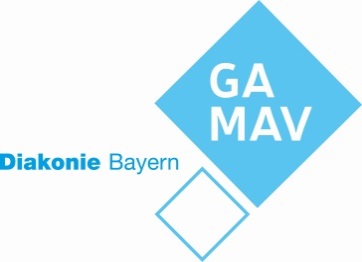 Gesamtausschuss der MAVen in der Diakonie Bayern
Frauengasse 24, 90402 Nürnberg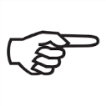 										Nürnberg, 10. Mai 2022Unterlagen zur Neuwahl der Vertretung des SBVen beim GA Diakonie am 13. Juli 2022Liebe Kolleginnen und Kollegen,es ist so weit, diese Amtszeit als Gesamtausschuss Diakonie Bayern neigt sich unweigerlich dem Ende zu, damit verbunden natürlich auch die Amtszeit des Vertreters der SBVen im GA. Diese Zusammenarbeit hat sich in den letzten Jahren erneut bewährt und es war für uns selbstverständlich immer einen Austausch der Vertrauenspersonen in der bayerischen Diakonie auch durch Treffen aktiv zu fördern. Wichtig ist, dass es auch zukünftig eine kompetente Stimme der SBVen im neuen Gesamtausschuss geben wird.Nachdem Anfang Mai die Amtszeit der neu gewählten Vertrauenspersonen der schwerbehinderten Mitarbeiter und Mitarbeiterinnen begonnen hat, ist gemäß Ausführungsgesetz zum MVG (AGMVG) auch der Vertreter bzw. die Vertreterin zu wählen, der bzw. die an den Sitzungen des Gesamtausschusses Diakonie mit beratender Stimme teilnimmt. Mit diesem Schreiben übersenden wir Euch das Wahlausschreiben mit den entsprechenden Anlagen. Die Wahlversammlung findet statt am Mittwoch, 13. Juli 2022 von 10-12 Uhr im Eckstein, Burgstraße 1-3, 90403 Nürnberg.In diesem Zusammenhang möchte ich betonen, dass die Teilnahme an der Wahlversammlung ausdrückliches Recht ist und somit der Arbeitgeber Euch eine Teilnahme ermöglichen muss. Bitte nutzt die Anlage 1a, um euch zur Wahlversammlung der Vertrauenspersonen der schwerbehinderten Mitarbeiter*innen anzumelden. Und noch eine Bitte: gebt ggf. dieses Schreiben an die neu gewählte Vertrauensperson weiter, falls Ihr von uns angeschrieben werdet und nicht mehr im Amt seid. Zu Eurer Erleichterung haben wir eine Liste häufig gestellter Fragen (FAQs) zusammengestellt. Sollte etwas unklar bleiben könnt Ihr Eich selbstverständlich an unsere Geschäftsstelle wenden.Wir freuen uns schon jetzt auf die Wahlversammlung möglichst vielen TeilnehmerInnen sowie auf Euer Interesse an der Mitarbeit im GA durch entsprechende Kandidaturen.Mit vielen Grüßen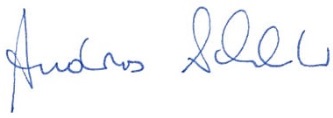 Andreas Schlutter
Vorsitzender Gesamtausschuss Diakonie BayernGesamtausschuss Diakonie Bayern, Vorsitzender: Andreas Schlutter, Geschäftsstelle, Frauengasse 24, 90402 Nürnberg, fon 0911 23 602 773, fax 0911 23 602 881
ga-diakonie.geschaeftsstelle@elkb.de, www.gamav-diakonie-bayern.de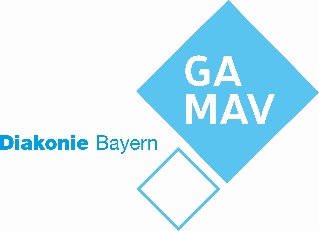 Anlage 1a Wahl Vertrauensperson Gesamtausschuss Diakonie 13.07.2022Geschäftsstelle der Gesamtausschüsse
der Mitarbeitervertretungen 
in der ELKB und Diakonie Bayern
Frauengasse 24
90402 Nürnbergga-diakonie.geschaeftsstelle@elkb.de	…     ..., den       2022Wahl der Schwerbehindertenvertretung beim Gesamtausschuss Diakonie am 13.07.2022Mitteilung der Vertrauensperson der Schwerbehinderten Name, Anschrift, Mailadresse, Telefonnummer, Faxnummer der Vertrauensperson:Name: …     ...Anschrift, Mailadresse, etc:      Kirchenkreis, dem die Vertrauensperson angehört:1  Hiermit melde ich mich für die Wahlversammlung am 13.07.2022 an.     
(Unterschrift) Vertrauensperson1Die einzelnen Kirchenkreise sind ermittelbar über folgenden Link: „http://www.bayern-evangelisch.de/wir-ueber-uns/kirchenkreise.php“Anlage 2a Wahl Vertrauensperson Gesamtausschuss Diakonie 13.07.2022Geschäftsstelle der Gesamtausschüsse
der Mitarbeitervertretungen 
in der ELKB und Diakonie Bayern
Frauengasse 24
90402 Nürnbergga-diakonie.geschaeftsstelle@elkb.de	…     .., den       2022Wahl der Schwerbehindertenvertretung beim Gesamtausschuss Diakonie am 13.07.2022Vorschlag VersammlungsleitungFür die Wahl der Schwerbehindertenvertretung beim Gesamtausschuss Diakonie 2022 wird folgende Versammlungsleitung aus dem Kreis der Wahlberechtigten vorgeschlagen:..     ....     ...(Unterschrift) VertrauenspersonAnlage 3a Wahl Vertrauensperson Gesamtausschuss Diakonie 13.07.2022Geschäftsstelle der Gesamtausschüsse
der Mitarbeitervertretungen 
in der ELKB und Diakonie Bayern
Frauengasse 24
90402 Nürnbergga-diakonie.geschaeftsstelle@elkb.de	     ., den       2022Wahl der Schwerbehindertenvertretung beim Gesamtausschuss Diakonie am 13.07.2022WahlvorschlagFür die Wahl der Schwerbehindertenvertretung beim Gesamtausschuss Diakonie 2022 wird/werden folgende wählbare Person/en vorgeschlagen:1.      2.      3.      4.      5.      ...      ...(Unterschrift) VertrauenspersonAnlage 4a Wahl Vertrauensperson Gesamtausschuss Diakonie 13.07.2022Geschäftsstelle der Gesamtausschüsse
der Mitarbeitervertretungen 
in der ELKB und Diakonie Bayern
Frauengasse 24
90402 Nürnbergga-diakonie.geschaeftsstelle@elkb.de	……………..............................., den ....................... 2022Wahl der Schwerbehindertenvertretung beim Gesamtausschuss Diakonie am 13.07.2022Vorläufige Wählerliste Diakonie der Wahlberechtigten und Wählbaren2 1.1	Name; Einrichtung1.2 	Name; Einrichtung1.3	Name; Einrichtung…......................................................................................(Unterschrift Geschäftsstelle der Gesamtausschüsse)2	Es handelt sich um die vorläufige Wählerliste. Die endgültige Wählerliste wird am Wahltag in der Wahlversammlung durch Aushang bekanntgegeben